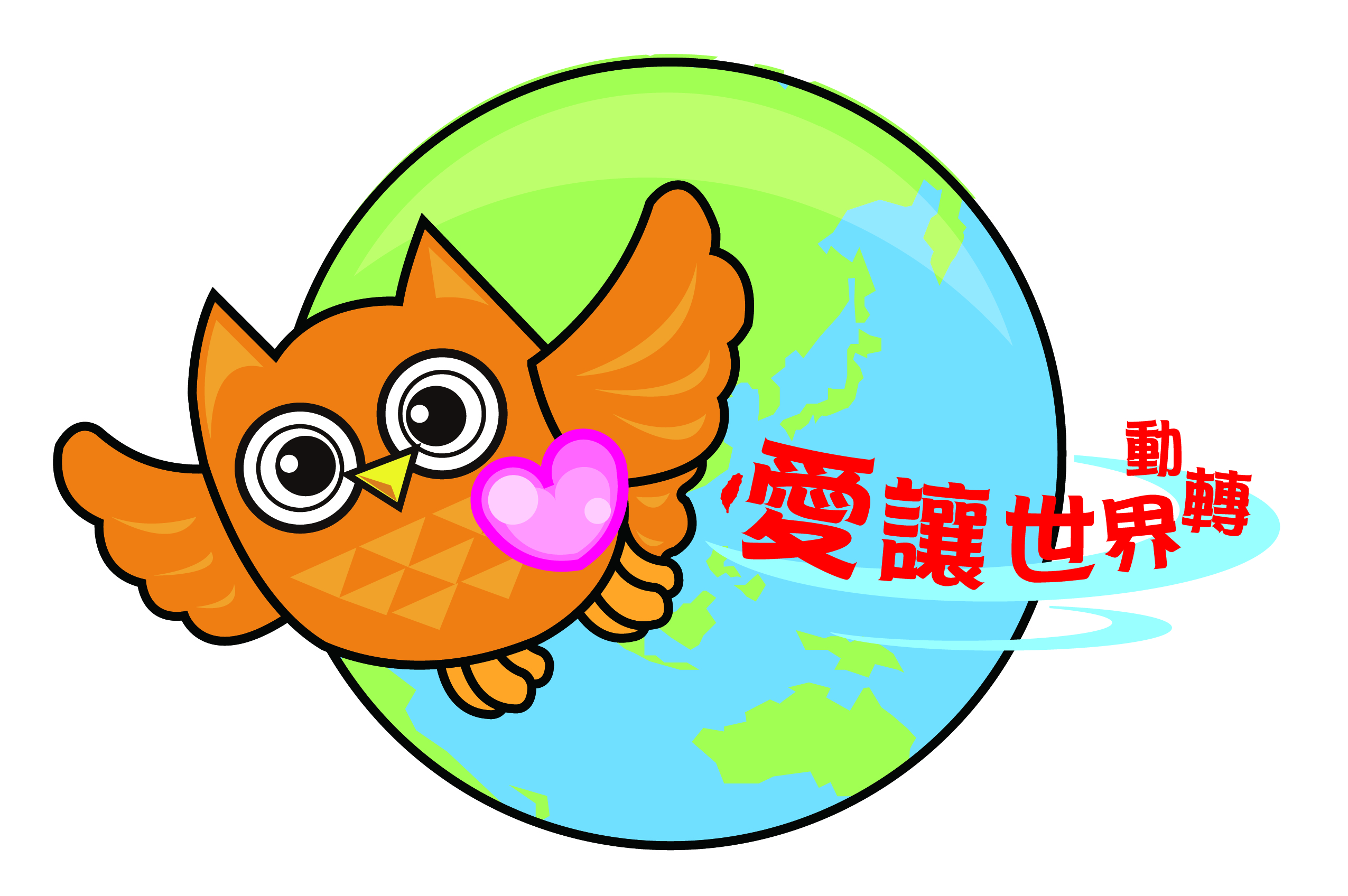 愛讓世界轉動 兒少公益行動※ 成果表格內容以15頁為限，請以PDF及DOC.格式各一式上傳。※ 請於2021年2月28日（日）23：59前至本會官網完成報名及上傳，逾期不受理。團隊基本資料團隊基本資料團隊名稱計劃名稱主題類別□環境永續 □教育平權 □人權平等 □貧窮弱勢參賽學生以3至20人為限指導老師以6人為限公益行動成果公益行動成果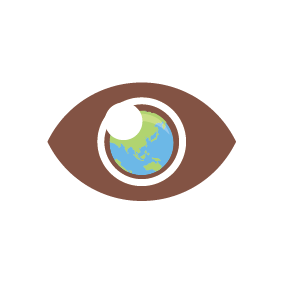 S/See The World主動出擊！透過多元管道搜尋資訊，看看世界上有那些問題？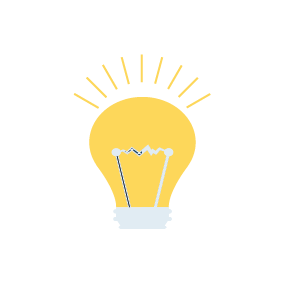 T/Think創意思考！針對問題與組員腦力激盪，想想如何幫助問題？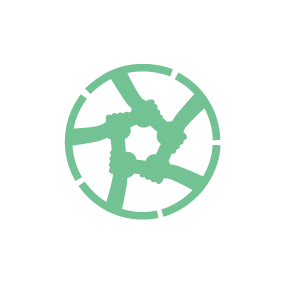 A /Action採取行動！與夥伴們分工合作，將想法化為實際行動如有其他合作單位，請詳列分工比例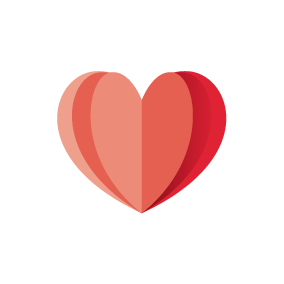 G/Gain回饋反思！在行動中有何收穫，之後再進行時怎樣做會更好？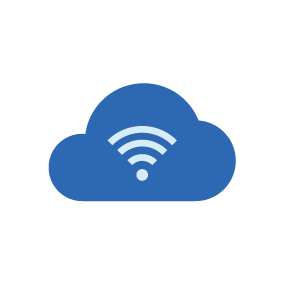 E－E Record記錄分享！將行動過程的軌跡，運用社群網路分享給大家！請將相關影音連結置於此欄位